Name:__________________________________________       Punkte: ____/15Quiz zur Kindheit Jesu Lies Lk 1 und beantworte die Fragen. Kreuze die richtige Antwort an:(1) Gabriel besuchte Zacharias und Marianur Marianur Zacharias(2) Maria lebte in NazaretBetlehemJerusalem(3) Zacharias war von BerufPriesterLehrerProphet(4) Zacharias wirkte in NazarethBetlehemJerusalem(5) Zacharias, Elisabeth waren betagtmittleren Altersjung(6) Maria warverlobtverheiratetverwitwetName:__________________________________________       Punkte: ____/15Quiz zur Kindheit Jesu Lies Lk 1 und beantworte die Fragen. Kreuze die richtige Antwort an:(1) Gabriel besuchte Zacharias und Marianur Marianur Zacharias(2) Maria lebte in NazaretBetlehemJerusalem(3) Zacharias war von BerufPriesterLehrerProphet(4) Zacharias wirkte in NazarethBetlehemJerusalem(5) Zacharias, Elisabeth waren betagtmittleren Altersjung(6) Maria warverlobtverheiratetverwitwethttps://commons.wikimedia.org/wiki/File:Reynaud_Levieux-archange_gabriel.jpghttps://commons.wikimedia.org/wiki/File:Giotto_-_Scrovegni_-_-16-_-_Visitation.jpgSetze das richtige Wort ein:
Setze das richtige Wort ein:
Elisabeth wollte den Sohn (7) nennen.(7)_____________Zacharias konnte nach der Begegnung mit dem Engel nicht mehr (8).(8)_____________Maria besuchte Elisabeth in den Bergen von(9).(9)_____________Zacharias schrieb den Namen auf ein (10).(10)____________Maria antwortete: „Ich bin die (11) des Herrn.“(11)____________Maria blieb (12) Monate bei Elisabeth.(12)____________Gabriel sagte Zacharias, dass sein Sohn mit der Kraft des (13) dem Herrn vorangehen wird.(13)____________Welche Ereignisse werden auf den Bildern gezeigt?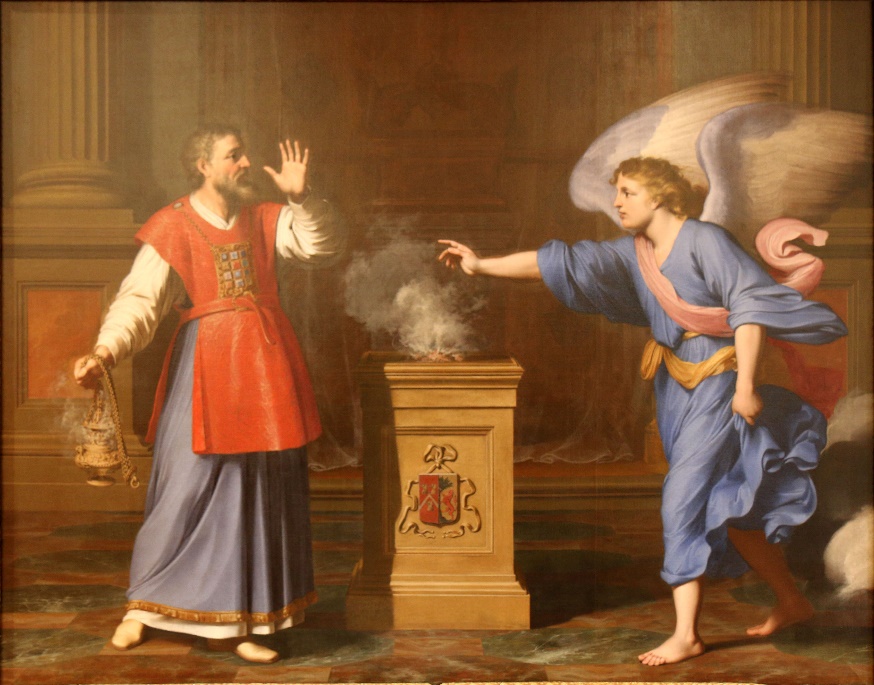 (Maler: Reynaud Levieux)(14)____________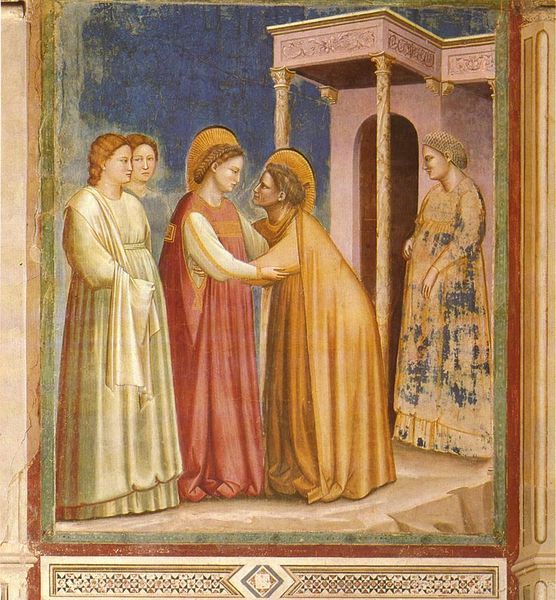 (Maler: Giotto)(15)____________Setze das richtige Wort ein:
Setze das richtige Wort ein:
Elisabeth wollte den Sohn (7) nennen.(7)_____________Zacharias konnte nach der Begegnung mit dem Engel nicht mehr (8).(8)_____________Maria besuchte Elisabeth in den Bergen von(9).(9)_____________Zacharias schrieb den Namen auf ein (10).(10)____________Maria antwortete: „Ich bin die (11) des Herrn.“(11)____________Maria blieb (12) Monate bei Elisabeth.(12)____________Gabriel sagte Zacharias, dass sein Sohn mit der Kraft des (13) dem Herrn vorangehen wird.(13)____________Welche Ereignisse werden auf den Bildern gezeigt?(Maler: Reynaud Levieux)(14)____________(Maler: Giotto)(15)____________